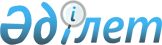 Об утверждении положения о государственном учреждении "Отдел ветеринарии Тарбагатайского района"
					
			Утративший силу
			
			
		
					Постановление акимата Тарбагатайского района Восточно-Казахстанской области от 26 июня 2015 года N 400. Зарегистрировано Департаментом юстиции Восточно-Казахстанской области 30 июля 2015 года N 4077. Утратило силу - постановлением акимата Тарбагатайского района Восточно-Казахстанской области от 07 июня 2016 года № 270       Сноска. Утратило силу - постановлением акимата Тарбагатайского района Восточно-Казахстанской области от 07.06.2016 № 270.

      Примечание РЦПИ.

      В тексте документа сохранена пунктуация и орфография оригинала.

      В соответствии со статьей 39 Закона Республики Казахстан от 23 января 2001 года "О местном государственном управлении и самоуправлении в Республике Казахстан", Указом Президента Республики Казахстан от 29 октября 2012 года № 410 "Об утверждении Типового положения государственного органа Республики Казахстан", акимат Тарбагатайского района ПОСТАНОВЛЯЕТ:

      1. Утвердить положение о государственном учреждении "Отдел ветеринарии Тарбагатайского района", согласно приложению к настоящему постановлению.

      2. Настоящее постановление вводится в действие по истечении десяти календарных дней после дня его первого официального опубликования.

 Положение о государственном учреждении "Отдел ветеринарии Тарбагатайского района" 1. Общие положения      1. Государственное учреждение "Отдел ветеринарии Тарбагатайского района" является государственным органом Республики Казахстан, осуществляет руководство в сфере ветеринарии на территории Тарбагатайского района.

      2. Государственное учреждение "Отдел ветеринарии Тарбагатайского района" осуществляет свою деятельность в соответствии с Конституцией и законами Республики Казахстан, актами Президента и Правительства Республики Казахстан, иными нормативными правовыми актами, а также настоящим Положением.

      3. Государственное учреждение "Отдел ветеринарии Тарбагатайского района" является юридическим лицом в организационно – правовой форме государственного учреждения, имеет печати и штампы со своим наименованием на государственном языке, бланки установленного образца, в соответствии с законодательством Республики Казахстан счета в органах казначейства.

      4. Государственное учреждение "Отдел ветеринарии Тарбагатайского района" вступает в гражданское – правовые отношения от собственного имени.

      5. Государственное учреждение "Отдел ветеринарии Тарбагатайского района" имеет право выступать стороной гражданско – правовых отношений от имени государства, если оно уполномочено на это в соответствии с законодательством.

      6. Государственное учреждение "Отдел ветеринарии Тарбагатайского района" по вопросам своей компетенции в установленном законодательством порядке принимает решения, оформляемые приказами руководителя отдела ветеринарии и другими актами, предусмотренными законодательством Республики Казахстан.

      7. Структура и лимит штатной численности Государственного учреждения "Отдел ветеринарии Тарбагатайского района" утверждаются в соответствии с действующим законодательством.

      8. Местонахождение юридического лица: 071500, Республика Казахстан, Восточно – Казахстанская область, Тарбагатайский район, село Аксуат, улица Амангелды, 1.

      9. Полное наименование государственного органа - государственное учреждение "Отдел ветеринарии Тарбагатайского района".

      10. Настоящее Положение является учредительным документом государственного учреждения "Отдел ветеринарии Тарбагатайского района" 

      11. Учредителем государственного учреждения "Отдел ветеринарии Тарбагатайского района" является государство в лице местного исполнительного органа Тарбагатайского района.

      12. Финансирование деятельности Государственного учреждения "Отдел ветеринарии Тарбагатайского района" осуществляется из местного бюджета Тарбагатайского района.

      13. Государственному учреждению "Отдел ветеринарии Тарбагатайского района" запрещается вступать в договорные отношения с субъектами предпринимательства на предмет выполнения обязанностей, являющихся функциями Государственного учреждения "Отдел ветеринарии Тарбагатайского района" 

      14. Режим работы Государственного учреждения "Отдел ветеринарии Тарбагатайского района" устанавливается правилами внутреннего трудового распорядка и не должен противоречить нормам трудового законодательства Республики Казахстан. 

 2. Миссия, основные задачи, функции, права и обязанности государственного учреждения      15. Миссия Государственного учреждения "Отдел ветеринарии Тарбагатайского района": обеспечение реализации основных направлений государственной политики в области ветеринарии.

      16. Задачи Государственного учреждения "Отдел ветеринарии Тарбагатайского района":

      1) охрана здоровья населения от болезней, общих для животных и человека;

      2) защита животных от болезней и их лечение;

      3) обеспечение ветеринарно – санитарной безопасности;

      4) охрана территории Тарбагатайского района от заноса и распространения заразных и экзотических болезней животных из других государств;

      5) предупреждение и ликвидация загрязнения окружающей среды при осуществлении физическими и юридическими лицами деятельности в области ветеринарии. 

      17. Функции Государственного учреждения "Отдел ветеринарии Тарбагатайского района":

      1) организовывает отлов и уничтожения бродячих собак и кошек;

      2) организовывает строительство скотомогильников (биотермических ям) и обеспечивает их содержание в соответствии с ветеринарными (ветеринарно - санитарными) требованиями;

      3) организовывает хранение ветеринарных препаратов, приобретенных за счет бюджетных средств, за исключением республиканского запаса ветеринарных препаратов;

      4) обезвреживает (обеззараживает) и перерабатывает без изъятия животных, продукцию и сырье животного происхождения, представляющих опасность для здоровья животных и человека;

      5) возмещает владельцам стоимость обезвреженных (обеззараженных) и переработанных без изъятия животных, продукции и сырья животного происхождения, представляющих опасность для здоровья животных и человека;

      6) организовывает и осуществляет государственный ветеринарно- санитарный контроль и надзор за соблюдением физическими и юридическими лицами законодательства Республики Казахстан в области ветеринарии в пределах Тарбагатайского района;

      7) проводит обследование эпизоотических очагов в случае их возникновения;

      8) выдает акты эпизоотологического обследования;

      9) осуществляет государственный ветеринарно –санитарный контроль и надзор на предмет соблюдения требований законодательства Республики Казахстан в области ветеринарии:

      на объектах внутренней торговли;

      на объектах производства, осуществляющих выращивание животных, заготовку (убой), хранение, переработку и реализацию животных, продукции и сырья животного происхождения, а также в организациях по хранению и реализации ветеринарных препаратов, кормов и кормовых добавок (за исключением связанных с импортом и экспортом);

      у лиц, осуществляющих предпринимательскую деятельность в области ветеринарии за исключением производства ветеринарных препаратов;

      при транспортировке (перемещении), погрузке, выгрузке перемещаемых (перевозимых) объектов в пределах Тарбагатайского района, за исключением их экспорта (импорта) и транзита; 

      на всех видах транспортных средств, по всем видам тары, упаковочных материалов, которые могут быть факторами передачи возбудителей болезней животных, за исключением экспорта (импорта) и транзита;

      на скотопрогонных трассах, маршрутах, территориях пастбищ и водопоя животных, по которым проходят маршруты транспортировки (перемещения);

      на территориях, в производственных помещениях и за деятельностью физических и юридических лиц, выращивающих, хранящих, перерабатывающих, реализующих или использующих перемещаемые (перевозимые) объекты, за исключением экспорта (импорта) и транзита;

      10) осуществляет государственный ветеринарно- санитарный контроль и надзор за соблюдением зоогигиенических и ветеринарных (ветеринарно-санитарных) требований при размещении, строительстве, реконструкции и вводе в эксплуатацию скотомогильников (биотермических ям), объектов государственного ветеринарно- санитарного контроля и надзора, связанных с содержанием, разведением, использованием, производствам, заготовкой (убоем), хранением, переработкой и реализацией, а также при транспортировке (перемещении) перемещаемых (перевозимых) объектов;

      11) составляет акты государственного ветеринарно-санитарного контроля и надзора в отношении физических и юридических лиц;

      12) организовывает проведение ветеринарных мероприятий по энзоотическим болезням животных на территории Тарбагатайского района;

      13) организовывает проведение ветеринарных мероприятий по профилактике, отбору проб биологического материала и доставке их для диагностики особо опасных болезней животных по перечню, утверждаемому уполномоченным органом, а также других болезней животных;

      14) организовывает проведение мероприятий по идентификации сельскохозяйственных животных, ведению базы данных по идентификации сельскохозяйственных животных;

      15) организовывает санитарный убой больных животных;

      16) принимает уведомления от физических и юридических лиц о начале или прекращении осуществления предпринимательской деятельности в области ветеринарии, а также ведет государственный электронный реестр разрешений и уведомлений в соответствии с Законом Республики Казахстан ''О разрешениях и уведомлениях”;

      17) осуществляет в интересах местного государственного управления иные полномочия, возлагаемые на местные исполнительные органы законодательством Республики Казахстан.

      18. Права и обязанности Государственного учреждения ''Отдел ветеринарии Тарбагатайского района'':

      1) вносить на рассмотрение руководству района предложения по вопросам, входящим в компетенцию Государственного учреждения '' Отдел ветеринарии Тарбагатайского района;

      2) в рамках компетенции, предусмотренной законодательством Республики Казахстан, привлекать работников других отделов местных исполнительных органов района для рассмотрения и совместной разработки вопросов, касающихся деятельности Государственного учреждения "Отдел ветеринарии Тарбагатайского района";

      3) инициировать проведение в установленном порядке совещаний по вопросам, входящим в компетенцию Государственного учреждения "Отдел ветеринарии Тарбагатайского района";

      4) запрашивать в рамках компетенции, установленной законодательством Республики Казахстан, от других государственных органов, должностных лиц, организаций и их руководителей, граждан информацию необходимую для выполнения своих функций;

      5) давать консультации по вопросам, входящим в компетенцию Государственного учреждения "Отдел ветеринарии Тарбагатайского района";

      6) представлять необходимые материалы и информацию в пределах своей компетенции и в рамках законодательства в случае официального запроса об этом юридических и физических лиц;

      7) выполнять иные обязанности, входящие в компетенцию Государственного учреждения "Отдел ветеринарии Тарбагатайского района".

 3. Организация деятельности государственного учреждения      19. Руководство Государственного учреждения "Отдел ветеринарии Тарбагатайского района" осуществляется первым руководителем, который несет персональную ответственность за выполнение возложенных на Государственное учреждение "Отдел ветеринарии Тарбагатайского района" задач и осуществление им своих функций.

      20. Руководитель Государственного учреждения "Отдел ветеринарии Тарбагатайского района" назначается на должность и освобождается от должности акимом Тарбагатайского района в соответствии с законодательством Республики Казахстан.

      21. Полномочия руководителя Государственного учреждения "Отдел ветеринарии Тарбагатайского района":

      1) в установленном законодательстве порядке назначает на должности и освобождает от должностей работников Государственного учреждения "Отдел ветеринарии Тарбагатайского района";

      2) в установленном законодательством порядке осуществляет поощрение и налагает дисциплинарные взыскание на сотрудников Государственного учреждения "Отдел ветеринарии Тарбагатайского района";

      3) пределах своей компетенции издает приказы, дает указания, подписывает служебную документацию;

      4) утверждает должностные инструкции работников Государственного учреждения "Отдел ветеринарии Тарбагатайского района";

      5) представляет интересы Государственного учреждения "Отдел ветеринарии Тарбагатайского района" в государственных органах, иных организациях;

      6) утверждает штатное расписание Государственного учреждения "Отдел ветеринарии Тарбагатайского района" в пределах лимита штатной численности и структуры, утвержденных постановлением акимата Тарбагатайского района;

      7) принимает необходимые меры по противодействию коррупции и несет за это персональную ответственность;

      8) обеспечивает равный доступ мужчин и женщин к государственной службе в соответствии с их опытом, способностями и профессиональной подготовкой;

      9) осуществляет иные полномочия в соответствии с законодательством Республики Казахстан.

      Исполнение полномочий руководителя Государственного учреждения "Отдел ветеринарии Тарбагатайского района" в период его отсутствия осуществляется лицом, его замещающим в соответствии с действующим законодательством Республики Казахстан.

 4. Имущество государственного учреждения      22. Государственное учреждение "Отдел ветеринарии Тарбагатайского района" может иметь на праве оперативного управления обособленное имущество в случаях, предусмотренных законодательством. 

      Имущество Государственного учреждения "Отдел ветеринарии Тарбагатайского района" формируется за счет имущества, переданного ему собственником, а так же имущества, приобретенного в результате собственной деятельности и иных источников, не запрещенных законодательством Республики Казахстан.

      23. Имущество, закрепленное за Государственным учреждением "Отдел ветеринарии Тарбагатайского района", относится к коммунальной собственности.

      24. Государственное учреждение "Отдел ветеринарии Тарбагатайского района" не вправе самостоятельно отчуждать или иным способом распоряжаться закрепленным за ним имуществом и имуществом, приобретенным за счет средств, выданных ему по плану финансирования, если иное не установлено законодательством и настоящим Положением.

 5. Реорганизация и упразднение государственного учреждения      25. Реорганизация и упразднение Государственного учреждения "Отдел ветеринарии Тарбагатайского района" осуществляются в соответствии с законодательством Республики Казахстан.

 6. Перечень организации находящихся в ведении государственного учреждения      26. Коммунальное государственное предприятие "Ветеринарная служба Тарбагатайского района".


					© 2012. РГП на ПХВ «Институт законодательства и правовой информации Республики Казахстан» Министерства юстиции Республики Казахстан
				
      Исполняющий обязанности акима района

С.Жақаев
Утверждено
постановлением акимата
Тарбагатайского района 
от "26" июня 2015 года № 400